MINISTRY OF DEFENCE & MILITARY VETERANSNATIONAL ASSEMBLYQUESTION FOR WRITTEN REPLY83.	Mr S J F Marais (DA) to ask the Minister of Defence and Military Veterans:(1)	Given that the appointment term of office of the Secretary of Defence has ended on 31 December 2019, (a) why was his term of office extended, (b) for how long has the term of office been extended and (c) what will the costs be of the extension;(2)	what are the relevant details of the process to recruit and appoint a replacement for the Secretary of Defence;(3)	why was a process to recruit and appoint a new Secretary of Defence not done earlier to coincide with the end of his term of office? 		NW89ERESPONSE (a)  To allow for a process to finalise the appointment of a new Secretary for Defence.(b)  From 15 December 2019 to 31 March 2020.(c)  R 612,925.50.(2) Section 7 of the Defence Act, 2002, provides that the President must, subject to the laws governing the public service, appoint a person to the post of Secretary for Defence as head of the Defence Secretariat.(3)  A process to finalise this matter is currently underway.  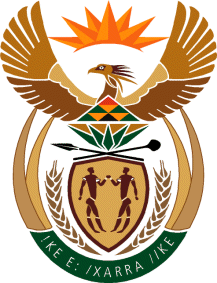 